Основная образовательная программа среднего профессионального образования Государственного автономного профессионального образовательного учреждения Астраханской области «Астраханский агротехнический техникум» - программа подготовки квалифицированных рабочих, служащих по профессии 08.01.07 Мастер общестроительных работ, входящей в состав укрупненной группы профессий 08.00.00 Техника и технология строительства, разработана на основе Федерального государственного образовательного стандарта, утвержденного приказом Минобрнауки России от 13 марта 2018 г. N 178 (Зарегистрирован в Минюсте России 28 марта 2018 г. N 50543), а так же требований работодателей и профессиональных стандартов: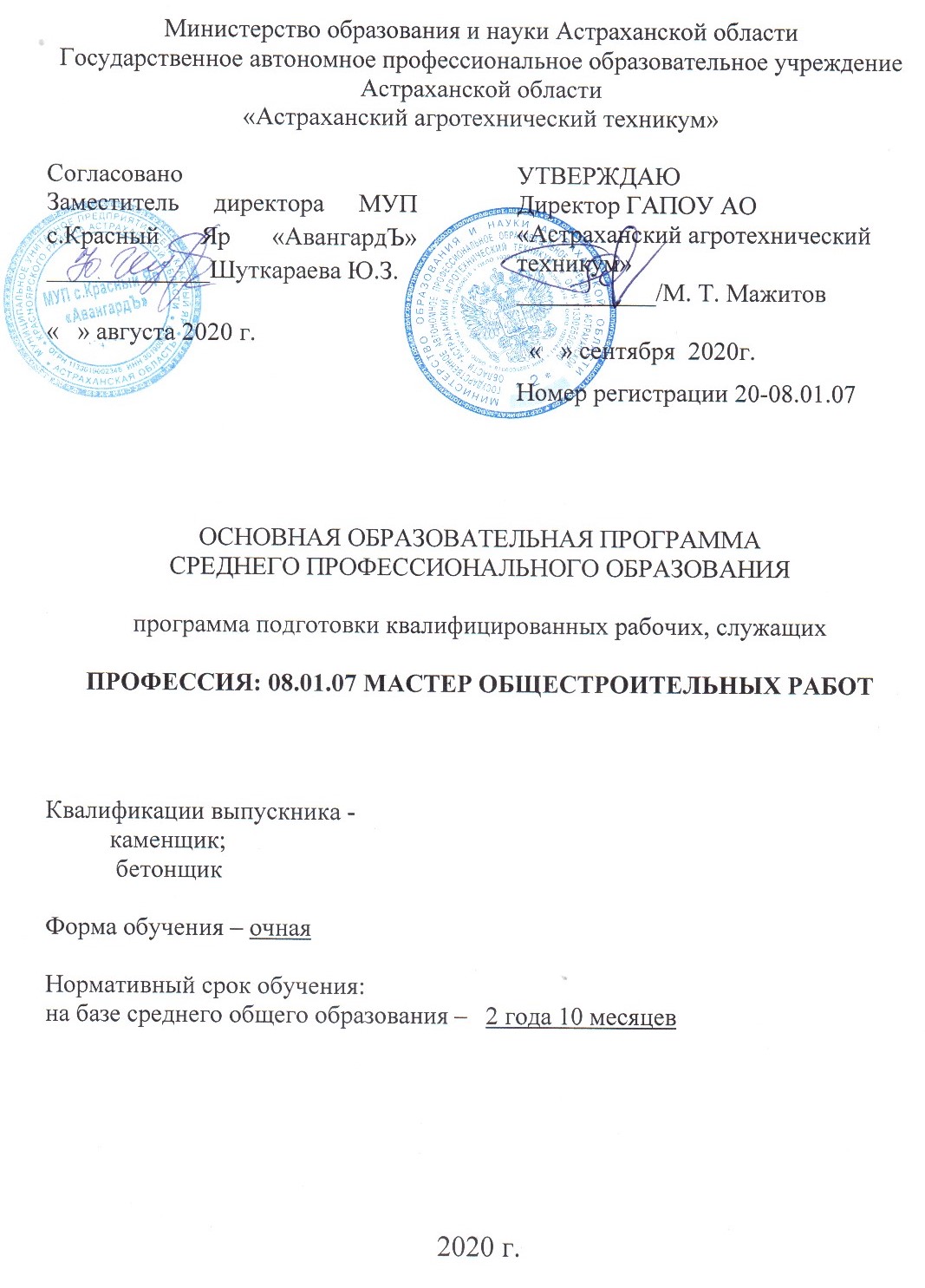 - Профессионального стандарта "Каменщик", утвержден приказом Министерства труда и социальной защиты Российской Федерации от 25 декабря 2014 г. N 1150н (зарегистрирован Министерством юстиции Российской Федерации 29 января 2015г., регистрационный N 35773), с изменениями, внесенными приказом Министерства труда и социальной защиты Российской Федерации от 28 октября 2015 г. N 793н (зарегистрирован Министерством юстиции Российской Федерации 3   декабря 2015 г., регистрационный N 39947)  Правообладатель программы: ГАПОУ АО «Астраханский агротехнический техникум»Организация-разработчик:Кулова Ф.Р., и.о. заместителя директора по УПР ГАПОУ АО «Астраханский агротехнический техникум»Ивакина Марина Владимировна, методист ГАПОУ АО «Астраханский агротехнический техникум»Рассмотрено и принято на заседанииПедагогического советапротокол № 8 от « 17 » апреля 2020 годаСОДЕРЖАНИЕ
1. Общие положения......................................................................................................................4
1.1. Программа квалифицированных рабочих, служащих .......................................................4
1.2. Нормативные документы для разработки ППКРС..............................................................4
1.3. Общая характеристика образовательной программы по профессии 08.01.07 Мастер
общестроительных работ..............................................................................................................5
1.3.1. Цель (миссия) ППКРС.........................................................................................................5
1.3.2. Срок освоения ППКРС профессии 08.01.07 Мастер общестроительных работ ...........5
1.3.3. Трудоемкость ППКРС профессии08.01.07 Мастер общестроительных работ..............6
1.3.4. Требования к поступающим в техникум на данную ППКРС .........................................6
1.3.5. Основные пользователи ППКРС........................................................................................6
2. Характеристика профессиональной деятельности выпускников и требования к результатам освоения ППКРС .....................................................................................................6
2.1. Характеристика профессиональной деятельности выпускников .....................................6
2.1.1. Область профессиональной деятельности .......................................................................6
2.1.2. Объекты профессиональной деятельности ......................................................................7
2.1.3. Виды профессиональной деятельности.............................................................................7
2.2. Требования к результатам освоения ППКРС.......................................................................7
2.2.1. Общие компетенции............................................................................................................7
2.2.2. Виды профессиональной деятельности и профессиональные компетенции.................7
3. Документы, регламентирующие содержание и организацию образовательного процесса при реализации ППКРС профессии 08.01.07 Мастер общестроительных работ..................17
3.1. Календарный учебный график ...........................................................................................17
3.2. Учебный план........................................................................................................................18
3.3. Перечень программ предметов, дисциплин, профессиональных модулей и практик.. 19
4. Контроль и оценка результатов освоения ППКРС ..............................................................20
4.1. Контроль и оценка освоения основных видов профессиональной деятельности,
профессиональных и общих компетенций ...............................................................................20
4.2. Государственная итоговая аттестация………………….................................................21
4.3. Организация государственной итоговой аттестации выпускников.................................22
5.  Условия реализации программы подготовки   квалифицированных рабочих, служащих......................................................................................................................................23
5.1. Учебно-методическое и информационное обеспечение образовательного процесса...23
5.2. Кадровое обеспечение реализации ППКРС.................................................................24 
5.3. Материально-техническое обеспечение учебного процесса...........................................24
6. Расчеты нормативных затрат оказания государственных услуг по реализации образовательной программы ……........................................................................................... 25	1. Общие положения1.1. Программа подготовки квалифицированных рабочих, служащихНастоящая программа подготовки квалифицированных рабочих, служащих (ППКРС) по профессии 08.01.07 Мастер общестроительных работ реализуется на базе основного общего образования.ППКРС представляет собой систему документов, разработанную и утвержденную техникумом с учетом требований регионального рынка труда на основе Федерального государственного образовательного стандарта по профессии среднего профессионального образования (ФГОС СПО) 08.01.07 Мастер общестроительных работ, утвержденного приказом Министерства образования и науки Российской Федерации от 13 марта 2018 г. N 178 (Зарегистрирован в Минюсте России 28 марта 2018 г. N 50543.ППКРС регламентирует цель, ожидаемые результаты, содержание, условия и технологии организации образовательного процесса, оценку качества подготовки выпускника по данной профессии и включает в себя учебный план, рабочие программы дисциплин, профессиональных модулей, учебной и производственной практики, фонды оценочных средств и методические материалы, обеспечивающие качественную подготовку обучающихся.При реализации образовательной программы образовательная организация вправе применять электронное обучение и дистанционные образовательные технологии.При обучении инвалидов и лиц с ограниченными возможностями здоровья электронное обучение и дистанционные образовательные технологии должны предусматривать возможность приема-передачи информации в доступных для них формах.ППКРС ежегодно пересматривается и обновляется в части содержания учебных планов, состава и содержания рабочих программ дисциплин, рабочих программ профессиональных модулей, программ учебной и производственной практики, фондов оценочных средств, методических материалов, обеспечивающих качество подготовки обучающихся.ППКРС реализуется в совместной образовательной, производственной, общественной и иной деятельности обучающихся и работников техникума.Образовательная программа реализуется на государственном языке Российской Федерации, если иное не определено локальным нормативным актом образовательной организации1.2 Нормативные документы для разработки ППКРСНормативную основу разработки ППКРС по профессии 08.01.07 Мастер общестроительных работ составляют:- Федеральный закон «Об образовании в Российской Федерации» от 29 декабря 2012 г. №273-ФЗ;- Федеральный государственный образовательный стандарт среднего профессионального образования по профессии 08.01.07 Мастер общестроительных работ, утвержденный приказом Министерства образования и науки Российской Федерации от 13 марта 2018 г. N  178 (Зарегистрирован в Минюсте России 28 марта 2018 г. N 50543);  - Приказ Минобрнауки России от 14.06.2013 N 464 "Об утверждении Порядка организации и осуществления образовательной деятельности по образовательным программам среднего профессионального образования";
- Приказ Минобрнауки России от 16.08.2013 N 968 "Об утверждении Порядка проведения государственной итоговой аттестации по образовательным программам среднего профессионального образования";
-  Приказ Минобрнауки России от 18.04.2013 N 291 "Об утверждении Положения о практике обучающихся, осваивающих основные профессиональные образовательные программы среднего профессионального образования";
- Приказ Минобрнауки России от 17.05.2012 N 413 "Об утверждении федерального государственного образовательного стандарта среднего общего образования";
- Письмо Минобрнауки России от 17.03.2015 № 06-259 «О направлении доработанных рекомендаций по организации получения среднего общего образования в пределах освоения образовательных программ среднего профессионального образования на базе основного общего образования с учетом требований федеральных государственных образовательных стандартов и получаемой профессии или специальности среднего профессионального образования»;
- Письмо Минобрнауки России от 3 марта 2016 г. N 08-334 «Об оптимизации требований к структуре рабочей программы учебных предметов»;- Устав ГАПОУ АО «Астраханский агротехнический техникум».Содержание ППКРС дополнено на основе:
 Профессионального стандарта "Каменщик", утвержден приказом Министерства труда и социальной защиты Российской Федерации от 25 декабря 2014 г. N 1150н (зарегистрирован Министерством юстиции Российской Федерации 29 января 2015 г., регистрационный N 35773), с изменениями, внесенными приказом Министерства труда и социальной защиты Российской Федерации от 28 октября 2015 г. N 793н (зарегистрирован Министерством юстиции Российской Федерации 3 декабря 2015 г., регистрационный N 39947); - Профессионального стандарта "Бетонщик", утвержден приказом Министерства труда и социальной защиты Российской Федерации от 10 февраля 2015 г. N 74н (зарегистрирован Министерством юстиции Российской Федерации 12 марта 2015 г., регистрационный N 36412).1.3. Характеристика подготовки по профессии 08.01.07 Мастер общестроительных работ1.3.1. Цель (миссия) программы подготовки квалифицированных рабочих, служащих:ППКРС имеет целью развитие у обучающихся личностных качеств, а также формирование общих и профессиональных компетенций в соответствии с требованиями ФГОС СПО по данной профессии.Выпускник техникума в результате освоения ППКРС по профессии 08.01.07 Мастер общестроительных работ будет готов к выполнению следующих видов деятельности исходя из сочетаний квалификаций квалифицированного рабочего, служащего в соответствии с пунктом 1.12 ФГОС СПО по профессии 08.01.07 Мастер общестроительных работ «каменщик и бетонщик»:
- выполнению каменных работ;Программа подготовки квалифицированных рабочих, служащих ориентирована на реализацию следующих принципов:• приоритет практико-ориентированных знаний выпускника;• ориентация на развитие местного и регионального сообщества;• формирование потребности к постоянному развитию иинновационной деятельности в профессиональной сфере, в том числе и к продолжению образования;• формирование готовности принимать решения и профессионально действовать в нестандартных ситуациях.1.3.2. Срок освоения программы подготовки квалифицированных рабочих, служащихНормативные сроки освоения программы подготовки квалифицированных рабочих, служащих среднего профессионального образования по профессии 08.01.07 Мастер общестроительных работ и присваиваемые квалификации Сроки получения СПО по ППССЗ базовой подготовки независимо от применяемых образовательных технологий увеличиваются:а) для обучающихся по очно-заочной  и заочной формам обучения:на базе среднего общего образования - не более чем на 1 год;б) для инвалидов и лиц с ограниченными возможностями здоровья - не более чем на 6 месяцев.1.3.3. Трудоемкость ППКРСТаблица 2     1.3.4. Требования к абитуриентамПрием на обучение по образовательной программе является общедоступным.Абитуриент должен представить документ государственного образца:
аттестат об основном общем образовании.Прием граждан для получения среднего профессионального образования по профессии 08.01.07 Мастер общестроительных работ осуществляется по заявлениям лиц  в порядке, предусмотренном правилами приема техникума.1.3.5. Основные пользователи ППКРС
Основными пользователями ППКРС являются:
- преподаватели, сотрудники;
- обучающиеся по профессии 08.01.07 Мастер общестроительных работ
- администрация и коллективные органы управления Учреждения;
- абитуриенты и их родители,
- работодатели.2. Характеристика профессиональной деятельности выпускника и требования к результатам освоения ППКРС
2.1.Характеристика профессиональной деятельности выпускников по профессии 08.01.07 Мастер общестроительных работ2.1.1. Область профессиональной деятельности выпускника:Область профессиональной деятельности, в которой выпускники, освоившие образовательную программу 08.01.07 Мастер общестроительных работ могут осуществлять профессиональную деятельность: 16 Строительство и жилищно-коммунальное хозяйство.2.1.2. Объекты профессиональной деятельности выпускника:Объектами профессиональной деятельности выпускников являются:- строительные объекты (гражданские, промышленные и сельскохозяйственные здания и сооружения);
- объекты жилищно-коммунального хозяйства. 2.1.3. Виды профессиональной деятельности выпускникаВыпускник по профессии 08.01.07 Мастер общестроительных работ будет профессионально готов к выполнению основных видов деятельности исходя из сочетаний квалификаций квалифицированного рабочего, служащего соответствии с пунктом 1.12 ФГОС СПО по профессии 08.01.07 Мастер общестроительных работ «каменщик и бетонщик»: видам деятельности:
- выполнение каменных работ;      2.2.Требования к результатам освоения ППКРСВыпускник, освоивший образовательную программу, должен обладать следующими общими компетенциями, включающими в себя способность:
ОК 01. Выбирать способы решения задач профессиональной деятельности применительно к различным контекстам
ОК 02. Осуществлять поиск, анализ и интерпретацию информации, необходимой для выполнения задач профессиональной деятельности
ОК 03. Планировать и реализовывать собственное профессиональное и личностное развитие ОК 04. Работать в коллективе и команде, эффективно взаимодействовать с коллегами, руководством, клиентами
ОК 05. Осуществлять устную и письменную коммуникацию на государственном языке Российской Федерации с учетом особенностей социального и культурного контекста
ОК 06. Проявлять гражданско-патриотическую позицию, демонстрировать осознанное поведение на основе традиционных общечеловеческих ценностей
ОК 07. Содействовать сохранению окружающей среды, ресурсосбережению, эффективно действовать в чрезвычайных ситуациях
ОК 08. Использовать средства физической культуры для сохранения и укрепления здоровья в процессе профессиональной деятельности и поддержания необходимого уровня физической подготовленности
ОК 09. Использовать информационные технологии в профессиональной деятельности
ОК 10. Пользоваться профессиональной документацией на государственном и иностранном языках
ОК 11. Использовать знания по финансовой грамотности, планировать предпринимательскую деятельность в профессиональной сфереВыпускник, освоивший ППКРС должен обладать профессиональными компетенциями, соответствующими основным видам деятельности: Выполнение бетонных и опалубочных работ:ПК 2.1. Выполнять подготовительные работы при производстве бетонных и опалубочных работ;ПК 2.2. Производить бетонные работы различной сложности;ПК 2.3. Контролировать качество бетонных и железобетонных работ;ПК 2.4. Выполнять ремонт бетонных и железобетонных конструкций.Выполнение каменных работ:ПК 3.1. Выполнять подготовительные работы при производстве каменных работ;
ПК 3.2. Производить общие каменные работы различной сложности;
ПК 3.3. Выполнять сложные архитектурные элементы из кирпича и камня;
ПК 3.4. Выполнять монтажные работы при возведении кирпичных зданий;
ПК 3.5. Производить гидроизоляционные работы при выполнении каменной кладки;
ПК 3.6. Контролировать качество каменных работ;
ПК 3.7. Выполнять ремонт каменных конструкций.Требования к результатам освоения основных видов деятельности образовательной программыПрофессиональные компетенции3. ДОКУМЕНТЫ, РЕГЛАМЕНТИРУЮЩИЕ СОДЕРЖАНИЕ И ОРГАНИЗАЦИЮ ОБРАЗОВАТЕЛЬНОГО ПРОЦЕССА ПРИ РЕАЛИЗАЦИИ ПОДГОТОВКИ КВАЛИФИЦИРОВАННЫХ РАБОЧИХ, СЛУЖАЩИХ ПО ПРОФЕССИИ 08.01.07 МАСТЕР ОБЩЕСТРОИТЕЛЬНЫХ РАБОТСодержание и организация образовательного процесса при реализации данной ППКРС регламентируется учебным планом с учетом технического профиля; рабочими программами учебных предметов, дисциплин и профессиональных модулей, календарным учебным графиком.Календарный учебный графикКалендарный учебный график разработан в соответствии с требованиями ФГОС СПО, в соответствии с письмом Минобрнауки России от 20.10.2010 года № 12-696. Календарный учебный график приведен в Приложении 2.Календарный учебный график помогает организовать распределение занятий в течение каждого учебного года на весь период обучения и контролировать соблюдение требований к нормативам продолжительности учебной недели.Таблицы календарного графика соответствуют неделям учебного процесса. Ячейки таблиц заполнены числами, отражающими объем часов, отведенный на освоение циклов, предметов, дисциплин, профессиональных модулей и их составных элементов. Для дисциплин и междисциплинарных курсов профессиональных модулей указаны часы обязательной учебной нагрузки и часы самостоятельной работы, отведенные на их изучение, а для всех видов практик указываются только часы обязательной учебной нагрузки.Данные по вертикали и горизонтали суммированы в соответствующих ячейках «Всего». При этом сумма часов обязательной учебной нагрузки (за неделю) должна составляет 36 часов. Сумма часов самостоятельной работы студентов (за неделю) составляет не более 18 часов.Учебный планУчебный план ППКРС по профессии СПО 08.01.07 Мастер общестроительных работ приведен в Приложении 1.Учебный план определяет качественные и количественные характеристики ППКРС по профессии 08.01.07 Мастер общестроительных работ:объемные параметры учебной нагрузки в целом, по годам обучения и по семестрам;перечень учебных предметов, дисциплин, профессиональных модулей и их составных элементов (междисциплинарных курсов, учебной и производственной практик);последовательность изучения учебных дисциплин и профессиональных модулей;распределение различных форм промежуточной аттестации по годам обучения и по семестрам;объемы учебной нагрузки по видам учебных занятий, по учебным предметам, дисциплинам, профессиональным модулям и их составляющим;формы государственной итоговой аттестации, объемы времени, отведенные на подготовку и защиту выпускной квалификационной работы в рамках ГИА;объем каникул по годам обучения.ППКРС по профессии СПО предусматривает изучение следующих учебных циклов:
общеобразовательный учебный цикл;профессиональный учебный цикл;и разделов:учебная практика;производственная практика; физическая культураПри формировании учебного плана учтены следующие нормы нагрузки:максимальный объем учебной нагрузки обучающихся составляет 54 академических часа в неделю, включая все виды аудиторной и внеаудиторной учебной работы;максимальный объем обязательной аудиторной учебной нагрузки обучающихся при очной форме обучения составляет 36 академических часов в неделю.При формировании учебного плана распределен весь объем времени, отведенный на реализацию ООП, включая инвариантную и вариативную части.Обязательная часть по циклам составляет 80% от общего объема времени, отведенного на их освоение. Вариативная часть (20%) дает возможность расширения и углубления подготовки, определяемой содержанием обязательной части, получения дополнительных компетенций, умений и знаний, необходимых для обеспечения конкурентоспособности выпускника в соответствии с запросами регионального рынка труда и возможностями продолжения образования.Промежуточная аттестация в форме экзамена проводится в день, освобожденный от других форм учебной нагрузки. Промежуточная аттестация в форме зачета или дифференцированного зачета проводится за счет часов, отведенных на освоение соответствующего модуля или дисциплины. Количество экзаменов в каждом учебном году в процессе промежуточной аттестации обучающихся по очной форме получения образования не превышает 8, а количество зачетов и дифференцированных зачетов - 10. Общая продолжительность каникул составляет 24 недели, в том числе в зимний период не менее 2 недель.Структура учебного плана:титульный лист;таблица «График учебного процесса»,таблица «План учебного процесса»;перечень кабинетов, лабораторий, мастерских и др.;пояснения к учебному плану.Аудиторная нагрузка студентов предполагает лекционные и практические виды занятий. Внеаудиторная нагрузка предполагает выполнение обучающимися индивидуальных проектов, рефератов, изучение дополнительной литературы, выполнение индивидуальных заданий, направленных на формирование таких компетенций, как способность к саморазвитию, самостоятельному поиску информации, овладение навыками сбора и обработки информации, что позволяет сформировать профессиональные качества.Самостоятельная работа студентов составляет в целом по образовательной программе 50%. Самостоятельная работа организуется в форме выполнения учебных проектов, изучения дополнительной литературы, выполнения индивидуальных заданий, направленных на формирование таких компетенций, как способность к саморазвитию, самостоятельному поиску информации, овладение навыками сбора и обработки информации, что позволяет сформировать профессиональные  качества.Часть профессионального цикла образовательной программы, выделяемого на  проведение практик, определяется образовательной организацией в объеме не менее 25 процентов от профессионального цикла образовательной программы. Практика представляет собой вид учебных занятий, обеспечивающих практико-ориентированную подготовку обучающихся. При реализации ООП ППКРС предусматриваются следующие виды практик: учебная практика и производственная практика Учебная практика и производственная практика проводятся образовательным учреждением при освоении обучающимися профессиональных компетенций в рамках профессиональных модулей и могут реализовываться как концентрированно в несколько периодов, так и рассредоточено, чередуясь с теоретическими занятиями в рамках профессиональных модулей. Цели и задачи, программы и формы отчетности определяются образовательным учреждением по каждому виду практики. Производственная практика должна проводиться в организациях, направление деятельности которых соответствует профилю подготовки обучающихся. Аттестация по итогам производственной практики проводится с учетом (или на основании) результатов, подтвержденных руководителем организации, в  которой обучающийся проходил практику.Реализация дисциплин общего образования в структуре учебного планаОбщий объем образовательной программы, реализуемой на базе основного общего образования, увеличивается на 2052 часа и включает промежуточную аттестацию. Данный
объем образовательной программы направлен на обеспечение получения среднего общего
образования в соответствии с требованиями федерального государственного образовательного стандарта среднего общего образования с учетом технического профиля
получаемой профессии.3.3. Перечень программ учебных дисциплин (модулей) и практик. Рабочие программы учебных дисциплин, модулей и всех видов практик ежегодно пересматриваются и утверждаются на заседаниях методических объединений техникума. Рабочие программы дисциплин (модулей) и практик полностью отражают все единицы ФГОС и соответствуют учебному плану профессии. Программы учебных программ и профессиональных модулей (аннотация).ОП.00 Общепрофессиональный цикл.ОП.01 ЭлектротехникаОП.02  Охрана трудаОП.03  МатериаловедениеОП.04  Безопасность жизнедеятельностиФК.00   Физическая культураПК.01 Выполнение бетонных и опалубочных работПК.02 Выполнение каменных работОЦЕНКА КАЧЕСТВА ОСВОЕНИЯ ПРОГРАММЫ ПОДГОТОВКИ КВАЛИФИЦИРОВАННЫХ РАБОЧИХ, СЛУЖАЩИХКонтроль и оценка достижений обучающихсяС целью контроля и оценки результатов подготовки и учета индивидуальных образовательных достижений, обучающихся применяются несколько видов контроля: входной, текущий, рубежный, итоговый. Правила участия в контролирующих мероприятиях и критерии оценивания достижений, обучающихся по каждому виду контроля, определяются соответствующими положениями. Назначение входного контроля состоит в определении способностей обучающегося и его готовности к восприятию и освоению учебного материала. Входной контроль, предваряющий обучение, проводится в форме устного опроса, тестирования, письменного экзамена. Результаты входного контроля анализируются также в ходе стартовой диагностики обучающихся первого года обучения.Текущий контроль результатов подготовки осуществляется преподавателем и/или обучающимся в процессе проведения практических занятий и лабораторных работ, а также выполнения заданий внеаудиторной самостоятельной работы или в режиме тренировочного тестирования в целях получения информации о: выполнении обучаемым требуемых действий в процессе учебной деятельности;правильности выполнения требуемых действий; соответствии формы действия данному этапу усвоения учебного материала;формировании действия с должной мерой обобщения, освоения (автоматизированности, быстроты выполнения и др.) и т.д.Рубежный контроль – это контроль учебных достижений, осуществляемый по завершении раздела одной учебной дисциплины или профессионального модуля. Форма проведения рубежного контроля в зависимости от специфики учебной дисциплины или профессионального модуля устанавливается преподавателем. Рубежный контроль может проводиться в виде коллоквиумов, компьютерного или бланочного тестирования, письменных контрольных работ, оценки участия обучающихся в диспутах, круглых столах, деловых играх, решении ситуационных задач и т.п.Итоговый контроль результатов подготовки обучающихся осуществляется в форме зачетов, дифференцированных зачетов и/или экзаменов с участием ведущего преподавателя и мастера производственного обучения.Итоговой формой контроля по профессиональному модулю является экзамен (квалификационный), который проверяет готовность обучающегося к выполнению указанного вида профессиональной деятельности и сформированности у него компетенций, определенных ФГОС. Контроль освоения профессионального модуля в целом направлен на оценку овладения квалификацией. Итогом проверки является однозначное решение: «вид профессиональной деятельности освоен/не освоен».Конкретные формы и процедуры текущего контроля знаний, промежуточной аттестации по каждой дисциплине и профессиональному модулю разрабатываются преподавателями и доводятся до сведения обучающихся в течение первых двух месяцев от начала обучения.Для текущего и итогового контроля создан фонд оценочных средств (ФОС), позволяющий оценить знания, умения и освоенные компетенции. Комплекты оценочных средств для промежуточной аттестации, разработанные преподавателем, утверждаются на заседаниях методических объединений техникума, а для государственной итоговой аттестации – разрабатываются  и утверждаются техникумом после предварительного положительного заключения работодателей.В соответствии с требованиями ФГОС СПО для аттестации обучающихся на соответствие их персональных достижений поэтапным требованиям ООП по профессии 08.01.07 Мастер общестроительных работ созданы следующие фонды оценочных средств для проведения текущего контроля успеваемости и промежуточной аттестации:1. Методические рекомендации для преподавателей по разработке системы оценочных средств и технологий для проведения текущего контроля успеваемости по дисциплинам и профессиональным модулям ООП (заданий для контрольных работ, вопросов для семинаров, тематики докладов, рефератов и т.п.).2. Методические рекомендации для преподавателей по разработке системы оценочных средств и технологий для проведения промежуточной аттестации по дисциплинам (профессиональным модулям) ООП (в форме зачетов, дифференцированных зачетов, экзаменов, комплексных экзаменов, экзаменов (квалификационных) и т.п.) и практикам.3. Вопросы и задания для контрольных работ по дисциплинам учебного плана.4. Темы рефератов по дисциплинам учебного плана.5. Вопросы и задания к зачетам, дифференцированным зачетам и экзаменам по дисциплинам и профессиональным модулям учебного плана.6. Контрольные тесты по дисциплинам учебного плана.Для максимального приближения программ текущей и промежуточной аттестации обучающихся по дисциплинам и междисциплинарным курсам профессионального цикла к условиям их будущей профессиональной деятельности в качестве внешних экспертов привлекаются работодатели и преподаватели, читающие смежные дисциплины. 5.2. Государственная итоговая аттестация выпускников Государственная итоговая аттестация выпускника колледжа является обязательной и осуществляется после освоения образовательной программы в полном объеме. Государственная итоговая аттестация проводится в форме защиты выпускной квалификационной работы в виде демонстрационного экзамена.
Необходимым условием допуска к государственной итоговой аттестации является представление документов, подтверждающих освоение обучающимся компетенций при изучении им теоретического материала и прохождении учебной и производственной практик по каждому из основных видов профессиональной деятельности. Порядок государственной итоговой аттестации (ГИА) определен локальным актом «Положение о государственной итоговой аттестации выпускников ГАПОУ АО «Астраханский агротехнический техникум» по образовательным программам среднего профессионального образования», в котором регламентирована деятельность ответственных лиц в части:
 организации работы государственной экзаменационной комиссии (ГЭК);
 порядка подготовки и проведения ГИА;
 требований к содержанию и оформлению рабочей программы ГИА.С целью оказания методической помощи обучающимся при подготовке к ГИА в техникуме разработаны методические рекомендации по подготовке и прохождению государственной итоговой аттестации по профессии 08.01.07 Мастер общестроительных работ.При подготовке к ГИА разрабатывается программа государственной итоговой аттестации, которая утверждается директором техникума после предварительного положительного заключения работодателей. Программа государственной итоговой аттестации, требования к выпускным квалификационным работам, а также критерии оценки знаний доводятся до сведения выпускников, не позднее, чем за шесть месяцев до начала ГИА. Демонстрационный экзамен (далее - ДЭ) проводится с целью определения у выпускников уровня знаний, умений, навыков, позволяющих вести профессиональную деятельность в определенной сфере и (или) выполнять работу по конкретным компетенциям в соответствии со стандартами Ворлдскиллс Россия.ДЭ является независимой оценкой качества подготовки кадров и обеспечивает качественную экспертную оценку в соответствии с международными стандартами.Выпускники, прошедшие аттестационные испытания в формате ДЭ получают возможность:
- одновременно с подтверждением уровня освоения образовательной программы в соответствии с федеральными государственными образовательными стандартами подтвердить свою квалификацию в соответствии с требованиями международных стандартов Ворлдскиллс без прохождения дополнительных аттестационных испытаний;
- подтвердить свою квалификацию по отдельным профессиональным модулям, востребованным предприятиями-работодателями и получить предложение о трудоустройстве на этапе выпуска из образовательной организации;
- одновременно с получением диплома о среднем профессиональном образовании получить документ, подтверждающий квалификацию, признаваемый предприятиями, осуществляющими деятельность в соответствии со стандартами Ворлдскиллс Россия. Демонстрационный экзамен предусматривает моделирование реальных производственных условий для решения выпускниками практических задач профессиональной деятельности.Задания демонстрационного экзамена разработаны на основе профессиональных стандартов и с учетом оценочных материалов, разработанных союзом "Агентство развития профессиональных сообществ и рабочих кадров "Молодые профессионалы (Ворлдскиллс Россия)".5.3. Организация государственной итоговой аттестации выпускниковНеобходимым условием допуска к государственной итоговой аттестации является представление документов, подтверждающих освоение обучающимся компетенций при изучении теоретического материала и прохождении практики по каждому из видов профессиональной деятельности. В том числе выпускником могут быть предоставлены отчеты о ранее достигнутых результатах, дополнительные сертификаты, свидетельства (дипломы) олимпиад, конкурсов и т.п., творческие работы по специальности, характеристики с мест прохождения преддипломной практики и так далее.Для проведения государственной итоговой аттестации создается Государственная экзаменационная комиссия. Состав членов Государственной экзаменационной комиссии утверждается директором.Государственная экзаменационная комиссия является единой для всех форм обучения (очной, заочной). Численность экзаменационной комиссии не должна быть менее 5 человек. Основные функции государственных экзаменационных комиссий:комплексная оценка уровня подготовки выпускника и соответствия его подготовки требованиям федерального государственного образовательного стандарта по профессии;решение вопроса о присвоении квалификации по результатам государственной итоговой аттестации и выдаче выпускнику соответствующего диплома о среднем профессиональном образовании;разработка рекомендаций по совершенствованию подготовки выпускников по профессии среднего профессионального образования.Государственную экзаменационную комиссию возглавляет председатель, который организует и контролирует деятельность комиссии, обеспечивает единство требований, предъявляемых к выпускникам. Председателем государственной экзаменационной комиссии является представитель работодателя по данной профессии.Расписание проведения государственной итоговой аттестации выпускников утверждается директором техникума и доводится до сведения обучающихся не позднее, чем за две недели до начала работы государственной экзаменационной комиссии. Решения государственных экзаменационных комиссий принимаются на закрытых заседаниях простым большинством голосов членов комиссии, участвующих в заседании, при обязательном присутствии председателя комиссии или его заместителя. При равном числе голосов председатель комиссии (или заменяющий его заместитель председателя комиссии) обладает правом решающего голоса.Все решения государственной экзаменационной комиссии оформляются протоколами. По результатам итоговой аттестации выпускнику, освоившему программу подготовки квалифицированных рабочих, служащих в полном объёме, выдаётся диплом государственного образца о среднем профессиональном образовании и приложение к нему.Студенту, имеющему оценку «отлично» не менее чем по 75% дисциплин учебного плана, оценку «хорошо» по остальным дисциплинам и прошедшему все, установленные учебным планом виды испытаний, входящих в государственную итоговую аттестацию с оценкой «отлично» выдается диплом с отличием.5. УСЛОВИЯ  РЕАЛИЗАЦИИ ПРОГРАММЫ ПОДГОТОВКИ   КВАЛИФИЦИРОВАННЫХ РАБОЧИХ, СЛУЖАЩИХ5.1. Учебно-методическое и информационное обеспечение образовательного процессаПрограмма подготовки квалифицированных рабочих, служащих обеспечивается учебно-методической документацией по всем дисциплинам, междисциплинарным курсам и профессиональным модулям ППКРС.Внеаудиторная работа сопровождается методическим обеспечением и обоснованием времени, затрачиваемого на ее выполнение.Реализация программы подготовки квалифицированных рабочих, служащих обеспечивается доступом каждого обучающегося к базам данных и библиотечным фондам, формируемым по полному перечню дисциплин (модулей) ППКРС. Во время самостоятельной подготовки обучающиеся обеспечиваются доступом к сети Интернет.Каждый обучающийся обеспечивается не менее чем одним учебным печатным и/или электронным изданием по каждой дисциплине общепрофессионального учебного цикла и одним учебно-методическим печатным и/или электронным изданием по каждому междисциплинарному курсу (включая электронные базы периодических изданий).Библиотечный фонд укомплектован печатными и/или электронными изданиями основной и дополнительной учебной литературы по дисциплинам всех учебных циклов, изданными за последние 5 лет. Библиотечный фонд, помимо учебной литературы, включает официальные, справочно-библиографические и периодические издания в расчете 1-2 экземпляра на каждые 100 обучающихся. Образовательная организация предоставляет обучающимся возможность оперативного обмена информацией с отечественными организациями и доступ к современным  профессиональным базам  данных и информационным ресурсам сети Интернет.5.2. Кадровое обеспечение реализации ППКРСРеализация образовательной программы обеспечивается педагогическими работниками образовательной организации, а также лицами, привлекаемыми к реализации образовательной программы на условиях гражданско-правового договора, в том числе из числа руководителей и работников организаций, направление деятельности которых соответствует области профессиональной деятельности: 16 Строительство и жилищно-коммунальное хозяйство и имеющих стаж работы в данной профессиональной области не менее 3 лет.Квалификация педагогических работников образовательной организации отвечает квалификационным требованиям, указанным в профессиональном стандарте «Педагог профессионального обучения, профессионального образования и дополнительного профессионального образования», утвержденном приказом Министерства труда и социальной защиты Российской Федерации от 8 сентября 2015 г. № 608н. Мастера производственного обучения имеют на 1-2 разряда по профессии рабочего выше, чем предусмотрено ФГОС СПО для выпускников. Преподаватели и мастера производственного обучения получают дополнительное профессиональное образование по программам повышения квалификации, в том числе в форме стажировки в профильных организациях не реже 1 раза в 3 года.5.3. Материально-техническое обеспечение учебного процессаТехникум для реализации программы подготовки квалифицированных рабочих, служащих по профессии располагает материально-технической базой, обеспечивающей проведение всех видов лабораторных работ и практических занятий, дисциплинарной, междисциплинарной и модульной подготовки, учебной практики, предусмотренных учебным планом. Материально-техническая база соответствует действующим санитарным и противопожарным нормам.Реализация ППКРС обеспечивает: выполнение обучающимся лабораторных работ и практических занятий, включая как обязательный компонент практические задания с использованием персональных компьютеров; освоение обучающимся профессиональных модулей в условиях созданной соответствующей образовательной среды в образовательной организации или в организациях в зависимости от специфики вида профессиональной деятельности.Перечень кабинетов, лабораторий, мастерских и других помещенийКабинеты: Основ строительного черченияОснов материаловеденияТехнологии общестроительных работОснов электротехникиОснов предпринимательской деятельностиОснов технологии отделочных работЛаборатории:Информационных технологийМатериаловеденияМастерские:СлесарныеЭлектросварочныеСпортивный комплекс: спортивный зал; открытая спортивная площадка.Залы: библиотека, читальный зал, актовый зал.Учебная практика реализуется в мастерских техникума и имеет оборудование, инструменты, расходные материалы, обеспечивающие выполнение всех видов работ, определенных содержанием ФГОС СПО, в том числе оборудование и инструменты, используемые при проведении чемпионатов WorldSkills и указанных в инфраструктурных листах конкурсной документации WorldSkills по компетенции «Кирпичная кладка», конкурсного движения «Молодые профессионалы» (WorldSkills).Производственная практика реализуется в организациях строительного профиля, обеспечивающих деятельность обучающихся в профессиональной области 16  Строительство и жилищно-коммунальное хозяйство. Оборудование предприятий и технологическое оснащение рабочих мест производственной практики соответствует содержанию профессиональной деятельности и дает возможность обучающемуся овладеть профессиональными компетенциями по всем видам деятельности, предусмотренных программой, с использованием современных технологий, материалов и оборудования.6. Расчеты нормативных затрат оказания государственных услуг по реализации образовательной программы              Расчеты нормативных затрат оказания государственных услуг по реализации образовательной программы осуществляется в соответствии с Методикой определения нормативных затрат на оказание государственных услуг по реализации образовательных программ среднего профессионального образования по профессиям и укрупненным группам профессий, утвержденной Минобрнауки России 27 ноября 2015 г. № АП- 14/18вн.Нормативные затраты на оказание государственных услуг в сфере образования по реализации образовательной программы включают в себя затраты на оплату труда преподавателей и мастеров производственного обучения с учетом обеспечения уровня средней заработной платы педагогических работников за выполняемую ими учебную (преподавательскую) работу и другую работу в соответствии с Указом Президента Российской Федерации от 7 мая 2012 г. № 597 «О мероприятиях по реализации государственной социальной политики».Образовательная база
приемаНаименование квалификации
(профессий по Общероссийскому
классификатору профессий рабочих,
должностей служащих и тарифных разрядов)
(ОК 016-94)Нормативный срок
освоения ППКРС при
очной форме получения
образованияНа базе основногообщего образования Каменщик и бетонщик2 года 10 мес.Учебные циклы Число
недельКоличество
часовРабота во взаимодействии с преподавателем4326Самостоятельная работа 1442Учебная практика 18648Производственная практика 21756Промежуточная аттестация 5 Государственная итоговая аттестация 2Каникулярное время 24 Итого: 147 Код
компетенцииФормулировка
компетенцииЗнания, уменияОК 01 Выбирать способы
решения задач
профессиональной
деятельности,
применительно к
различным
контекстамУмения: распознавать задачу и/или проблему в профессиональном и/или социальном контексте;
анализировать задачу и/или проблему и выделять её составные части; определять этапы решения задачи; выявлять и эффективно искать информацию, необходимую для решения задачи и/или проблемы; составить план действия; определить необходимые ресурсы;
владеть актуальными методами работы в профессиональной и смежных сферах; реализовать составленный план; оценивать результат и последствия своих действий (самостоятельно или с помощью наставника)ОК 01 Выбирать способы
решения задач
профессиональной
деятельности,
применительно к
различным
контекстамЗнания: актуальный профессиональный и социальный контекст, в котором приходится работать и жить; основные источники информации и ресурсы для решения задач и проблем в профессиональном и/или социальном контексте; алгоритмы выполнения работ в профессиональной и смежных областях; методы работы в
профессиональной и смежных сферах; структура плана для решения задач; порядок оценки результатов решения задач профессиональной деятельностиОК 02 Осуществлять
поиск, анализ и
интерпретацию
информации,
необходимой для
выполнения задач
профессиональной
деятельностиУмения: определять задачи для поиска информации; определять необходимые источники информации; планировать процесс поиска; структурировать  получаемую информацию; выделять наиболее значимое в перечне информации; оценивать практическую значимость результатов поиска; оформлять результаты поискаОК 02 Осуществлять
поиск, анализ и
интерпретацию
информации,
необходимой для
выполнения задач
профессиональной
деятельностиЗнания: номенклатура информационных источников,  применяемых в профессиональной деятельности; приемы структурирования информации; формат оформления результатов поиска информацииОК 03 Планировать и
реализовывать
собственное
профессиональное и
личностное
развитие.Умения: определять актуальность нормативно - правовой документации в профессиональной деятельности; применять современную научную профессиональную терминологию; определять и выстраивать траектории профессионального развития и самообразованияОК 03 Планировать и
реализовывать
собственное
профессиональное и
личностное
развитие.Знания: содержание актуальной нормативно-правовой документации; современная научная и профессиональная терминология; возможные траектории профессионального развития и самообразованияОК 04 Работать в
коллективе и
команде,
эффективно
взаимодействовать с коллегами,
руководством,
клиентами.Умения: организовывать работу коллектива и команды;
взаимодействовать с коллегами, руководством,
клиентами в ходе профессиональной деятельностиОК 04 Работать в
коллективе и
команде,
эффективно
взаимодействовать с коллегами,
руководством,
клиентами.Знания: психологические основы деятельности коллектива, психологические особенности личности;
основы проектной деятельностиОК 05 Осуществлять
устную и
письменную
коммуникацию на
государственном
языке с учетом
особенностей
социального и
культурного
контекста.Умения: грамотно излагать свои мысли и оформлять
документы по профессиональной тематике на
государственном языке, проявлять толерантность в
рабочем коллективеОК 05 Осуществлять
устную и
письменную
коммуникацию на
государственном
языке с учетом
особенностей
социального и
культурного
контекста.ОК 05 Осуществлять
устную и
письменную
коммуникацию на
государственном
языке с учетом
особенностей
социального и
культурного
контекста.Знания: особенности социального и культурного
контекста; правила оформления документов и
построения устных сообщений.ОК 06 Проявлять
гражданско-
патриотическую
позицию,
демонстрировать
осознанное
поведение на основе
традиционных
общечеловеческих
ценностей.Умения: описывать значимость своей профессии
08.01.07 Мастер общестроительных работОК 06 Проявлять
гражданско-
патриотическую
позицию,
демонстрировать
осознанное
поведение на основе
традиционных
общечеловеческих
ценностей.Знания: сущность гражданско-патриотической
позиции, общечеловеческих ценностей; значимость
профессиональной деятельности по профессии
08.01.07 Мастер общестроительных работ ОК 07Содействоватьсохранениюокружающей среды,ресурсосбережению,эффективнодействовать вчрезвычайныхситуациях.Умения: соблюдать нормы экологическойбезопасности; определять направленияресурсосбережения в рамках профессиональнойдеятельности по профессии 08.01.07 Мастеробщестроительных работ ОК 07Содействоватьсохранениюокружающей среды,ресурсосбережению,эффективнодействовать вчрезвычайныхситуациях.Знания: правила экологической безопасности приведении профессиональной деятельности; основныересурсы, задействованные в профессиональнойдеятельности; пути обеспечения ресурсосбереженияОК 08Использовать	Использовать
средства физической
культуры для
сохранения и
укрепления
здоровья в процессе
профессиональной
деятельности и поддержания
необходимого
уровня физической
подготовленности.Умения: использовать физкультурно- оздоровительную деятельность для укрепленияздоровья, достижения жизненных и профессиональных целей; применять рациональныеприемы двигательных функций в профессиональнойдеятельности; пользоваться средствамипрофилактики перенапряжения характерными дляданной профессии 08.01.07 Мастер общестроительных работОК 08Использовать	Использовать
средства физической
культуры для
сохранения и
укрепления
здоровья в процессе
профессиональной
деятельности и поддержания
необходимого
уровня физической
подготовленности.Знания: роль физической культуры в общекультурном, профессиональном и социальном развитии человека; основы здорового образа жизни; условия профессиональной деятельности и зоны риска физического здоровья для профессии 08.01.07 Мастер общестроительных работ, средства профилактики перенапряженияОК 09Использовать
информационные
технологии в
профессиональной
деятельностиУмения: применять средства информационных технологий для решения профессиональных задач;использовать современное программноеобеспечениеОК 09Использовать
информационные
технологии в
профессиональной
деятельностиЗнания: современные средства и устройстваинформатизации; порядок их применения ипрограммное обеспечение в профессиональнойдеятельностиОК 10Пользоваться
профессиональной
документацией на
государственном и
иностранных
языкахУмения: понимать общий смысл четко произнесенных высказываний на известные темы (профессиональные и бытовые), понимать тексты на базовые профессиональные темы; участвовать в диалогах на знакомые общие и профессиональные темы; строить простые высказывания о себе и о своей профессиональной деятельности; кратко обосновывать и объяснить свои действия (текущие и планируемые); писать простые связные сообщения на знакомые или интересующие профессиональные темыОК 10Пользоваться
профессиональной
документацией на
государственном и
иностранных
языкахЗнания: правила построения простых и сложных
предложений на профессиональные темы; основные
общеупотребительные глаголы (бытовая и профессиональная лексика); лексический минимум,
относящийся к описанию предметов, средств и процессов профессиональной деятельности; особенности произношения; правила чтения текстов профессиональной направленностиОК 11Использовать знания
по финансовой
грамотности,
планировать
предпринимательску
ю деятельность в
профессиональной
сфереУмения: выявлять достоинства и недостатки
коммерческой идеи; презентовать идеи открытия
собственного дела в профессиональной деятельности; оформлять бизнес-план; рассчитывать размеры выплат по процентным ставкам кредитования; определять инвестиционную привлекательность коммерческих идей в рамках профессиональной деятельности; презентовать
бизнес-идею; определять источники финансированияОК 11Использовать знания
по финансовой
грамотности,
планировать
предпринимательску
ю деятельность в
профессиональной
сфереЗнание: основы предпринимательской деятельности; основы финансовой грамотности; правила разработки бизнес-планов; порядок выстраивания презентации; кредитные банковские продуктыОсновной вид
деятельностиКод и наименование
компетенцииПоказатели освоения компетенцииВыполнение бетонных и опалубочных работПК 2.1. Выполнять подготовительные работы при производстве бетонных и опалубочных работПрактический опыт: выполнения подготовительных работ при производстве бетонных и опалубочных работуметь: выбирать инструменты, приспособления и инвентарь, машины и механизмы для бетонных и опалубочных работ;готовить различные поверхности под  бетонирование;выполнять очистку арматурной стали от ржавчины ручным инструментом;выполнять очистку опалубки от бетонных смесей, обрабатывать ее смазкой;разбирать бетонные и железобетонные конструкции вручную;пробивать отверстия и борозды в бетонных и железобетонных конструкциях;выполнять насечку бетонных поверхностей ручным инструментом;изготовлять, ремонтировать и собирать из готовых элементов различные виды опалубки;подготавливать крепежные элементы к установке;устанавливать и снимать крепежные элементы;устанавливать и разбирать опалубку различных бетонных и железобетонных конструкций;смазывать накаты и опалубку;очищать опалубку от бетона и раствора;поднимать, опускать и монтировать элементы опалубки на высоте и в стесненных условиях;монтировать щиты опалубки прямолинейного очертания (прямоугольные и косоугольные) и прямолинейные элементы опалубки всех видов;монтировать поддерживающие опалубку леса;устанавливать элементы ограждения;устанавливать крепежные и вспомогательные элементы опалубки;демонтировать щиты опалубки прямолинейного очертания (прямоугольные и косоугольные) и прямолинейные элементы опалубки всех видов;фиксировать элементы опалубки от раскачивания;выполнять крепление конструкций опалубки с применением приспособлений;контролировать и устранять дефекты выполнения опалубочных работ;приготавливать бетонную смесь по заданному составу ручным и механизированным способом;читать рабочие чертежи и схемы производства бетонных работ;организовывать рабочее место с учетом требований безопасности работ;транспортировать бетонную смесь к месту укладки различными способами;использовать по назначению стропы, захватные приспособления, такелажную оснастку;выполнять строповку деталей, полуфабрикатов, элементов опалубки на местах укрупнительной сборки или складов;выполнять расстроповку деталей, полуфабрикатов, элементов опалубки на месте монтажа и установки;работать на ручной лебедке; Выполнение бетонных и опалубочных работПК 2.1. Выполнять подготовительные работы при производстве бетонных и опалубочных работзнать:назначение, принцип действия, правила обслуживания строительных машин и механизмов для бетонных работ;требования к поверхностям, подлежащим бетонированию;требования, предъявляемые к состоянию арматуры перед бетонированием;способы подготовки различных поверхностей под бетонирование;назначение и виды опалубки; Выполнение бетонных и опалубочных работПК 2.2. Производить бетонные работы различной сложностиПрактический опыт: производства бетонных работ различной сложностиуметь:укладывать и уплотнять бетонную смесь в конструкции различной сложности;выбирать вибрационный режим для уплотнения бетонной смеси;выполнять уход за бетоном в процессе его твердения;обслуживать оборудование, применяемое для укладки и уплотнения бетонной смеси;соблюдать правила безопасности работ; Выполнение бетонных и опалубочных работПК 2.2. Производить бетонные работы различной сложностизнать:способы изготовления, ремонта и сборки опалубки различных видов;технологию демонтажа и ремонта бетонных и железобетонных конструкций, правила установки и разборки опалубки бетонных и железобетонных конструкций и поддерживающих лесов;требования к устройству опалубки различных видов;назначение, правила применения основного инструмента и приспособлений при монтаже опалубки;виды смазок для накатов и опалубки, правила подъема, опускания и монтажа элементов опалубки на высоте и в стесненных условиях;маркировку элементов лесов;маркировку ограждений и средств подмащивания;маркировку анкеров, оттяжек, шин и замков;правила регулировки оттяжек для удерживания конструкций от раскачивания;правила крепления конструкций опалубки с применением приспособлений;составы, свойства и приготовление различных бетонных смесей;правила чтения чертежей и составления эскизов бетонных и железобетонных конструкций;способы рациональной организации рабочего места бетонщика;правила безопасности работ;элементы зданий и сооружений;виды монолитных бетонных и железобетонных конструкций;приемы транспортировки готовых бетонных смесей в конструкции;правила строповки, перемещения и расстроповки бадей;назначение основных видов такелажной оснастки, виды стропов и захватных приспособлений;способы выполнения строповки конструкций;способы выполнения расстроповки конструкций;правила сигнализации при транспортировке элементов опалубки;правила перемещения и складирования грузов малой массы;ПК 2.3. Контролировать качество бетонных и железобетонных работПрактический опыт: контроля качества бетонных и железобетонных работуметь:контролировать качество исходных материалов для бетонных смесей;проверять готовность блоков и участков сооружений к бетонированию (подготовка основания, опалубки, лесов и подмостей, арматуры и закладных деталей);оценивать подвижность и удобоукладываемость бетонной смеси;контролировать качество готовых бетонных поверхностей;выполнять подсчет объемов бетонных работ;выполнять подсчет расхода материалов на заданный объем работ;выполнять подсчет трудозатрат и стоимости выполненных работ;определять дефекты бетонных и железобетонных конструкций;ПК 2.3. Контролировать качество бетонных и железобетонных работзнать:способы контроля качества бетонных и железобетонных конструкций;способы оценки подвижности и удобоукладываемости бетонной смеси;правила подсчета объемов бетонных работ;правила подсчета расхода материалов на заданный объем работ;правила подсчета трудозатрат и стоимости выполненных работ;виды дефектов бетонных и железобетонных конструкций;причины возникновения и способы устранения дефектов бетонных и железобетонных конструкцийПК 2.4. Выполнять ремонт бетонных и железобетонных конструкцийПрактический опыт: выполнения ремонта бетонных и железобетонных конструкцийуметь:подбирать инструменты, приспособления и материалы по виду ремонтных работ;устранять дефекты бетонных и железобетонных конструкций;подбирать инструменты, приспособления и материалы, применяемые для ремонта бетонных и железобетонных конструкций,ПК 2.4. Выполнять ремонт бетонных и железобетонных конструкцийзнать:способы укладки и уплотнения бетонной смеси;характеристики вибрационного режима для уплотнения бетонной смеси;правила бетонирования конструкций в особых климатических условиях;правила ухода за бетоном;правила безопасной работы с оборудованием при укладке и уплотнении бетонной смеси;требования к качеству монолитных бетонных конструкций;виды, назначение контрольно-измерительных инструментов и приборов и способы работы с ними;Выполнение
каменных работПК 3.1. Выполнять
подготовительные
работы при
производстве
каменных работПрактический опыт: Выполнения подготовительных работ при производстве каменных работуметь:
выбирать инструменты, приспособления и инвентарь для каменных работ;
подбирать требуемые материалы для каменной кладки;
приготавливать растворную смесь для производства каменной кладки;
организовывать рабочее место;
устанавливать леса и подмости;
пользоваться такелажной оснасткой, инвентарными стропами и захватными приспособлениями;
создавать безопасные условия труда при выполнении каменных работ;
читать чертежи и схемы каменных конструкций;
выполнять разметку каменных конструкций;
выполнять подсчет объемов работ каменной кладки и потребность материалов;
знать:
нормокомплект каменщика;
виды, назначение и свойства материалов для каменной кладки;требования к качеству материалов при выполнении каменных работ;
правила подбора состава растворных смесей для каменной кладки и способы их приготовления;
правила организации рабочего места каменщика;правила чтения чертежей и схем каменных конструкций;
правила разметки каменных конструкций;
виды лесов и подмостей, правила их установки и эксплуатации;требования к подготовке оснований под фундаменты;
технологию разбивки фундамента;
размеры допускаемых отклонений;
порядок подсчета объемов каменных работ и потребности материалов;
порядок подсчета трудозатрат стоимости выполненных работ;
основы геодезииВыполнение
каменных работПК 3.2.Производитьобщие каменныеработы различнойсложностиПрактический опыт: Производства общих каменных работ различной сложности. Выполнение
каменных работПК 3.2.Производитьобщие каменныеработы различнойсложностиУмения: Создавать безопасные условия труда при выполнении каменных работ производить каменную кладку стен и столбов из кирпича, камней и мелких блоков под штукатурку и с расшивкой швов по различным системам перевязки швов;
пользоваться инструментом для рубки кирпича;
пользоваться инструментом для тески кирпича;
выполнять каменную кладку в зимних условиях методом замораживания, искусственного прогрева в тепляках и на растворах с химическими добавками, выполнять армированную кирпичную кладку;
производить кладку стен облегченных конструкций;
выполнять бутовую и бутобетонную кладки;
выполнять смешанные кладки;
выкладывать перегородки из различных каменных материалов;
выполнять лицевую кладку и облицовку стен;
устанавливать утеплитель с одновременной облицовкой стен;
выкладывать конструкции из стеклоблоков и стеклопрофилита;
пользоваться инструментом и приспособлениями для кладки естественного камня;
пользоваться инструментом и приспособлениями для кладки тесаного камня;
соблюдать безопасные условия труда при выполнении общих каменных работ;Выполнение
каменных работПК 3.2.Производитьобщие каменныеработы различнойсложностиЗнания: правила техники безопасности при выполнении каменных работ;общие правила кладки;системы перевязки кладки;порядные схемы кладки различных конструкций, способы кладки;правила и способы каменной кладки в зимних условиях, способы и правила устройство железобетонных армокаркасов, обрамлений проемов и вкладышей в кирпичной кладке сейсмостойких зданий, технологию армированной кирпичной кладки;технологию кладки стен облегченных конструкций;технологию бутовой и бутобетонной кладки;технологию смешанной кладки;технологию кладки перегородки из различных каменных материалов;технологию лицевой кладки и облицовки стен;способы и правила кладки стен средней сложности и сложных с утеплением и одновременной облицовкой;технологию кладки из стеклоблоков и стеклопрофилита;правила техники безопасности при выполнении общих каменных работ;ПК 3.3. Выполнять
сложные архитектурные
элементы из кирпича и камняПрактический опыт: выполнении архитектурных элементов из кирпича и камняПК 3.3. Выполнять
сложные архитектурные
элементы из кирпича и камняУмения: производить кладку перемычек, арок, сводов и куполов;
пользоваться инструментом и приспособлениями для фигурной тески, выполнять кладку карнизов различной сложности;
пользоваться инструментом и приспособлениями для кладки карнизов и колонн прямоугольного сечения, выполнять декоративную кладку;
устраивать при кладке стен деформационные швы;
выкладывать колодцы, коллекторы и трубы переменного сеченияПК 3.3. Выполнять
сложные архитектурные
элементы из кирпича и камняЗнания: Виды опалубки для кладки перемычек, арок, сводов, куполов и технологию изготовления и установки.Способы и правила фигурной тески кирпича.Технологию кладки перемычек различных видов.Технологию кладки арок сводов и куполов.Порядные схемы и технологию кладки карнизов различной сложности.Виды декоративных кладок и технологию их выполнения.Технологию кладки колодцев, коллекторов и труб.Способы и правила кладки из естественного камня надсводных строений арочных мостов.Способы и правила кладки из естественного камня труб, лотков и оголовковПК 3.4. Выполнятьмонтажные работы при возведении кирпичных зданийПрактический опыт: Выполнения монтажных работ при возведении кирпичных зданий.ПК 3.4. Выполнятьмонтажные работы при возведении кирпичных зданийУмения: Пользоваться такелажной оснасткой, инвентарными стропами и захватными приспособлениями. Монтаж фундаментов и стен подвала.Монтировать ригели, балки и перемычки.Монтировать лестничные марши, ступени и площадки.Монтировать крупнопанельные перегородки, оконные и дверные блоки, подоконники.Выполнять монтаж панелей и плит перекрытий и покрытий.Пользоваться инструментом и приспособлениями при установке анкерных устройств перекрытий, стен и перегородок, вентиляционных блоков, асбестоцементных труб.Устанавливать, разбирать, переустанавливать блочные,
пакетные подмости на пальцах и выдвижных штоках.
Производить заделку стыков и заливку швов сборных конструкций.
Соблюдать безопасные условия труда при монтаже.ПК 3.4. Выполнятьмонтажные работы при возведении кирпичных зданийЗнания: Способы и правила устройства монолитных участков перекрытий и площадок при выполнении кирпичной кладки зданий и сооружений.Основные виды и правила применения такелажной оснастки, стропов и захватных приспособлений.Производственную сигнализацию при выполнении такелажных работ.Инструкции по использованию, эксплуатации, хранениюприспособлений, инструментов и других технических средств, используемых в подготовительных и такелажных работах.Виды монтажных соединений.Технологию монтажа лестничных маршей, ступеней и площадок.Технологию монтажа крупнопанельных перегородок,оконных и дверных блоков, подоконников. Технологию монтажа панелей и плит перекрытий и покрытия. Способы и правила установки сборных асбестовых ижелезобетонных элементов.Правила техники безопасности при выполнении монтажных работ.ПК 3.5. Производить
гидроизоляционные
работы при выполнении каменной кладкиПрактический опыт: Производства гидроизоляционных работ при выполнении каменной кладкиПК 3.5. Производить
гидроизоляционные
работы при выполнении каменной кладкиУмения: Устраивать при кладке стен деформационные швы.Подготавливать материалы для устройства гидроизоляции.Устраивать горизонтальную гидроизоляцию из различных материалов.Устраивать вертикальную гидроизоляцию из различныхматериалов.Пользоваться инструментом и приспособлениями для заполнения каналов и коробов теплоизоляционными материалами.Пользоваться инструментом и приспособлениями для выполнения цементной стяжки.Расстилать и разравнивать раствор при выполнении цементной стяжкиПК 3.5. Производить
гидроизоляционные
работы при выполнении каменной кладкиЗнания: Конструкции деформационных швов и технологию их устройства.Назначение и виды гидроизоляции.Виды и свойства материалов для гидроизоляционных работ.Технологию устройства горизонтальной и вертикальнойгидроизоляции из различных материалов.Способы и правила заполнения каналов и коробовтеплоизоляционными материалами.Правила выполнения цементной стяжки.ПК 3.6.Контролировать качество каменных
работПрактический опыт: Контроля качества каменных работПК 3.6.Контролировать качество каменных
работУмения: Проверять качество материалов для каменной кладки.Контролировать соблюдение системы перевязки швов, размеров и заполнение швов.Контролировать вертикальность и горизонтальность кладки.Проверять соответствие каменной конструкции чертежам проекта.Выполнять геодезический контроль кладки и монтажа.ПК 3.6.Контролировать качество каменных
работЗнания: Требования к качеству материалов при выполнении каменных работ.Размеры допускаемых отклонений.ПК 3.7. Выполнять
ремонт каменных
конструкций.Практический опыт: Выполнения ремонта каменных конструкций.ПК 3.7. Выполнять
ремонт каменных
конструкций.Умения: Выполнять разборку кладки.Заменять разрушенные участки кладки.Пробивать и заделывать отверстия, борозды, гнезда и проемы.Выполнять заделку концов балок и трещин; производить ремонт облицовки.ПК 3.7. Выполнять
ремонт каменных
конструкций.Знания: Ручной и механизированный инструмент для разборки кладки, пробивки отверстий. Способы разборки кладки.Технологию разборки каменных конструкций; способы разметки, пробивки и заделки отверстий, борозд, гнезд.Технологию заделки балок и трещин различной ширины.Технологию усиления и подводки фундаментов.Технологию ремонта облицовки.ОУП.01Русский язык  ОУП.02ЛитератураОУП.03Иностранный языкОУП.04МатематикаОУП 05ИсторияОУП.06ОБЖОДБ.07Физическая культураОДБ.08АстрономияУПВ.09ИнформатикаУПВ.10ФизикаУПВ.11Родной язык ДУП.13Введение в специальность